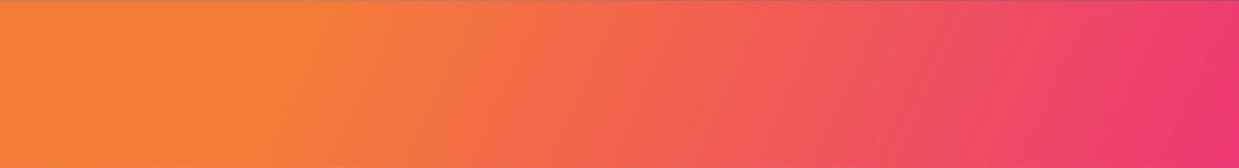 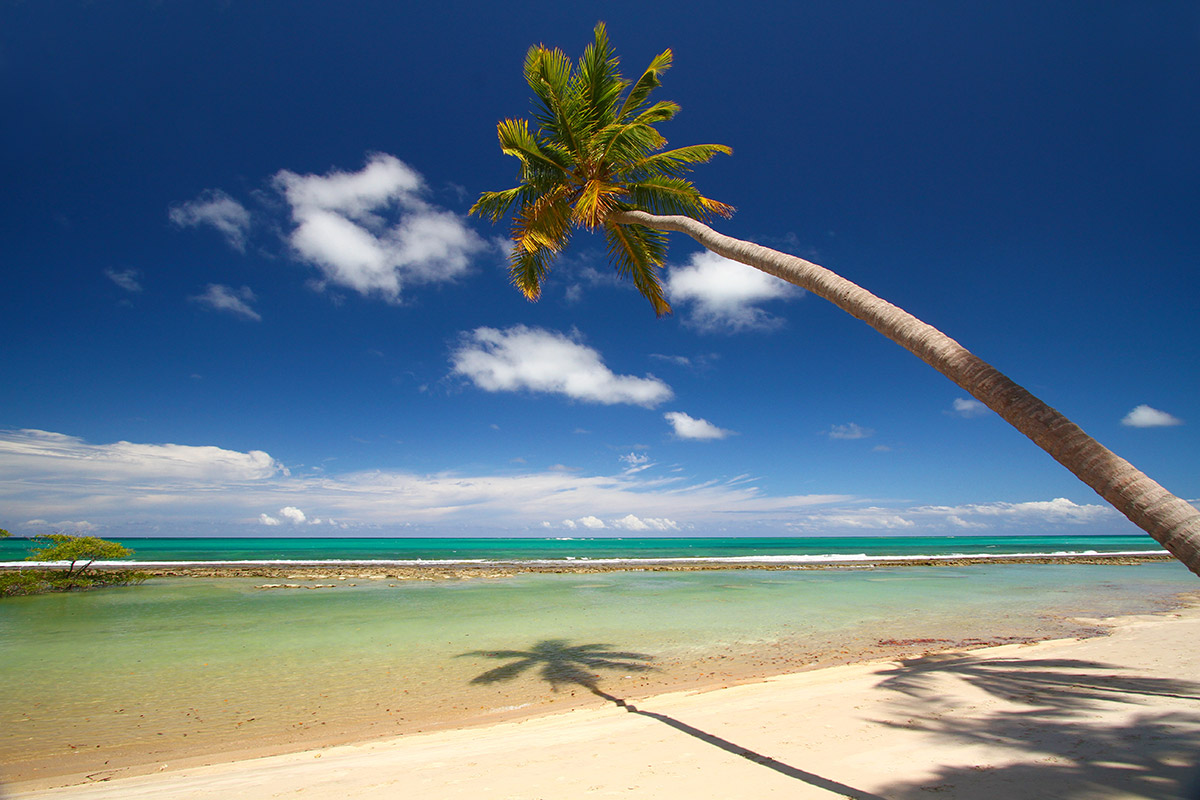 VALIDEZ01 enero al 20 diciembre de 2024.NUESTRO PROGRAMA INCLUYETraslado regular aeropuerto / hotel en Recife / hotel en Porto de Galinhas /aeropuerto02 noches de hospedaje en Recife en habitación de categoría base.05 noches de hospedaje en Porto de Galinhas en habitación de categoría baseDesayuno diario.City tour Recife y Olinda.Impuestos hoteleros.TARIFAS**Precio por pax en USD**INFORMACIÓN ADICIONALTraslados señalados desde aeropuerto en servicio regular. Aplica suplemento para servicios de traslados llegando o saliendo en horarios nocturnos  La hora de inicio de los paseos puede cambiar. En caso de algún cambio, la información será comunicada al pasajero con el nuevo horario.Valores para pasajeros individualesSujetos a disponibilidad al momento de reservar y a cambios sin previo avisoEn caso de que sea necesario (eventos, cierre de venta, disponibilidad), se utilizará un hotel de categoría similar.En caso de fuerza mayor se podrá usar un hotel de la misma categoría.Tarifa de programas solo válido para fechas indicadas, no aplica para festividades locales, navidad, año nuevo y otras indicadas por el operador.El programa está cotizado en la categoría habitación más económica del hotel, para categorías superiores cotizar.Posibilidad de reservar excursiones, entradas y ampliar las coberturas del seguro incluido. Consulta condiciones.POLITICAS DE CANCELACIÓNPor los conceptos que a continuación se indican:Cancelaciones y/o cambios con menos de 10 días aplica penalidades, las mismas pueden estar sujetas a penalidad de acuerdo con la temporada, hotel y/o destino.No show o no presentación por parte del pasajero aplicara cargos o pago del importe total del viaje, abonando, en su caso, las cantidades pendientes, salvo acuerdo de las partes en otro sentido.HotelVigencia 2024SingleDobleTriplePorto de Galinhas: Recanto do Lobo Pousada
Recife: Mar Hotel Conventions01 Ene a 31 Ene1.212667597Porto de Galinhas: Recanto do Lobo Pousada
Recife: Mar Hotel Conventions01 Feb a 31 Mar940532471Porto de Galinhas: Recanto do Lobo Pousada
Recife: Mar Hotel Conventions01 Abr a 30 Jun835479447Porto de Galinhas: Recanto do Lobo Pousada
Recife: Mar Hotel Conventions01 Jul a 31 Jul940532512Porto de Galinhas: Recanto do Lobo Pousada
Recife: Mar Hotel Conventions01 Ago a 20 Dic1.064593573Porto de Galinhas: Summerville Beach Resort
Recife: Atlante Plaza Hotel01 Ene a 29 Feb3.7441.9401.668Porto de Galinhas: Summerville Beach Resort
Recife: Atlante Plaza Hotel01 Mar a 30 Jun2.7601.4471.243Porto de Galinhas: Summerville Beach Resort
Recife: Atlante Plaza Hotel01 Jul a 31 Jul3.7441.9401.668Porto de Galinhas: Summerville Beach Resort
Recife: Atlante Plaza Hotel01 Ago a 30 Nov3.1511.6411.411Porto de Galinhas: Summerville Beach Resort
Recife: Atlante Plaza Hotel01 Dic a 20 Dic3.7441.9401.668